Pledge Card and Instructions: Currency of MoneyReview your financial picture for the coming year. Decide how much you will pledge to the ministries of your church. Consider a 10% tithe if you are brave.Name a ministry about which you are passionate. In what way can you raise money to support it? From whom? How much?Name a business that is fostering wellness in your community. In what ways can you support that business with your money?Name some of the non-profit organizations that are fostering wellness, truth, and relationships in your community. In what ways can you support these organizations with your money?Pledge Card for Money   I commit $ ___________ for my church’s ministries.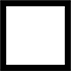    I commit to raise $  ___________ from  _________________ (sources outside church membership)             for ________________ (name of existing or new ministry).   To support the local community economy, I would consider spending $ ____________  at the         following establishments: ________________________________________________________ .   I would consider giving  $ ___________ to other non-profit organizations that foster wellness, truth          and  trusting relationships in our local community such as ________________________________          ______________________________________________________________________ .  My name: _____________________________      	____________________________________                                                                                	signature						  Date: _________________________________